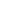 MÓDULO III: INGENIERAS INVISIBLESSeminario impartido por las Doctoras Laura Roa y Pepa Masegosa el 28 de abril de 2016, en la Sala Manuel Medina del Campus de Rabanales (17 a 20 h). Actuación final de Virginia Imaz (Clown).1. VIDEO PRESENTACIÓN: MUJER E INGENIERÍA(VIDEO1  )2. SESIÓN 3: VÍDEOVídeo de la sesión 3 "Ingenieras Invisibles"https://www.youtube.com/watch?v=BavYF5VcBUA3. ARTÍCULO DE "EL ECONOMISTA": MUJERES INVENTORAS PEOR PAGADAShttp://ecoaula.eleconomista.es/investigacion/noticias/7521659/04/16/Bueno-pero-pocos-y-mal-pagados-Mujer-inventores-de-ganancia-14-menos-que-los-hombres.html4. ARTÍCULO DE "LA RAZÓN": Sólo el 25% de los puestos en tecnología los ocupan mujeresInformación complementaria al cursohttp://www.larazon.es/tecnologia/solo-el-25-de-los-puestos-en-tecnologia-lo-ocupa-una-mujer-oe12437810#.Ttt1VjrwVZsHHhc5. ARTÍCULO "EL PAÍS" La brecha tecnológica entre mujeres y hombres comienza en el colegioInformación complementaria al cursohttp://tecnologia.elpais.com/tecnologia/2016/04/20/actualidad/1461169089_816810.html?id_externo_rsoc=FB_CC6. #iLookLikeAnEngineer CAMPAÑA PUBLICITARIAhttp://www.europapress.es/portaltic/socialmedia/noticia-ilooklikeanengineer-ciencia-tecnologia-tambien-cosa-mujeres-20150806085934.html